Programme Specification for BA (hons) Fashion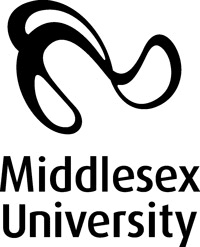 Please note programme specifications provide a concise summary of the main features of the programme and the learning outcomes that a typical student might reasonably be expected to achieve if s/he takes full advantage of the learning opportunities that are provided.  More detailed information about the programme can be found in the student programme handbook and the University Regulations.1. Programme titleBA(Hons) Fashion 2. Awarding institution Middlesex University3. Teaching institution Middlesex University4. Programme accredited by n/a5. Final qualification B. A. (Honours)6. Academic year2012-137. Language of studyEnglish8. Mode of studyFull-Time/ Part Time9. Criteria for admission to the programmeThese regulations are made in accordance with the Academic Regulations for University Awards and conform to the Middlesex Academic Credit Scheme (MACS) and the Common Academic FrameworkSpecific Admissions policy and procedures for Fashion:All acceptances for 1st Year are subject to submission of portfolio for possible selection for interview and are conditional on having successfully completed either: a Foundation Course Certificate in Art and Designora National Diploma in General Art and Design or, where appropriate, equivalents: A recognised professional qualification in one experience of the design disciplines – fashion/textiles, three dimensional design, interior or spatial design, product/industrial design, visual communication/graphics, furniture, ceramics, jewellery, metals, glass or architecture.At least three passes at Level C and above in GCSE should be in academic subjects, including English Language. Direct entry to 2nd Year :Candidates are eligible for entry to the second year upon submission of portfolio for possible selection for interview and successful completion of:a Higher National Diploma in Fashion or Certificate level of an equivalent BA Fashion programme in another Institute Direct Entry to 3rd YearIt is unusual for applicants to be accepted on to the third year of Fashion. However, applicants are welcome with submission of a portfolio at the appropriate level and successful completion of tertiary education to this level. If you are a mature student and you do not have the required qualifications but can submit the required standard of portfolio, and if we feel that you have exceptional talent, you can still be eligible for a place.International students must have an IELTS score of 6.0 (or equivalent) (students who score less than 5.5 on any element are strongly recommended to attend the M.U. pre-sessional programme) and should submit a portfolio to the Fashion staff. This can be supplied electronically.10. Aims of the programmeThe programme aims to:Produce confident students who become committed, creative, professional people, able to adapt themselves to the specific needs of their chosen career path within fashion and related creative industries.Enable exploratory, experimental work that develops an individual style or identity.3.   Establish the attainment of visual and technical skills and a particular market awareness that   relates to their individual aspiration.4. Foster and encourage a range of critical research skills11. Programme outcomes11. Programme outcomesA. Knowledge and understandingOn completion of this programme the successful student will have knowledge and understanding of :1.How to undertake a confident, investigative and original approach to research and design problems 2.How to communicate through presentation of their work3.The cultural, historical, political and socio-economic context of fashion and its’ related fields of design.4.Awareness of fashion concepts including contemporary fashion Teaching/learning methodsOne-to-one tutorials, group critiques, self - directed study, resource - based learning are used within design projects. (Resources include libraries at Hendon and elsewhere for books, DVD and videos, journal and magazine archives, special collections (see glossary), also the internet, shops and museums) Lectures within HAD (FSH/ FNA) modulesAssessment MethodStudents’ knowledge and understanding is assessed by coursework.B. Cognitive (thinking) skillsOn completion of this programme the successful student will be able to:1.Selection and gathering of visual and written information 2 Analysis, evaluation and development of selected information3.Articulation and documenting research outcomes.4.Reflection upon process and outcomes.5.Undertaking a design project that results in original work.Teaching/learning methodsStudents learn cognitive skills through:One-to-one tutorials, group discussion and critiques, self-directed study, resource - based learning (see above) through design projectsAssessment MethodStudents’ cognitive skills are assessed by coursework.C. Practical skillsOn completion of the programme the successful student will be able to:1. Draft patterns 2. Construct garments 3. Demonstrate and apply presentation skills including illustration techniques, working drawings using specific industrial software and graphic skills relevant to a fashion portfolio.Teaching/learning methodsStudents learn practical skills through master classes, technical workshops, demonstrations and practice.Assessment MethodStudents’ practical skills are assessed by coursework.D. Graduate SkillsOn completion of this programme the successful student will be able to:1. Personal and Career development2. Effective Learning3. Communication to a professional audience using a variety of media4. Professionalism, teamwork and self management5.IT 6.NumeracyTeaching/learning methodsStudents acquire graduate skills through the preparation for and participation in, the Transferable Skills and Professional practice activities, and   inclusion in peer group discussion and assessment during group critiques. Assessment methodStudents’ graduate skills are assessed by their ability to display professionalism. Thus, assessment criteria include the ability to achieve deadlines, display good conduct and attendance and voluntary inclusion/participation in peer group activities.12. Programme structure (levels, modules, credits and progression requirements)12. 1 Overall structure of the programmeSee page 812.2 Levels and modules Starting in academic year 2010/11 the University is changing the way it references modules to state the level of study in which these are delivered. This is to comply with the national Framework for Higher Education Qualifications. This implementation will be a gradual process whilst records are updated. Therefore the old coding is bracketed below.12.2 Levels and modules Starting in academic year 2010/11 the University is changing the way it references modules to state the level of study in which these are delivered. This is to comply with the national Framework for Higher Education Qualifications. This implementation will be a gradual process whilst records are updated. Therefore the old coding is bracketed below.12.2 Levels and modules Starting in academic year 2010/11 the University is changing the way it references modules to state the level of study in which these are delivered. This is to comply with the national Framework for Higher Education Qualifications. This implementation will be a gradual process whilst records are updated. Therefore the old coding is bracketed below.Level 4 (1)Level 4 (1)Level 4 (1)COMPULSORYOPTIONALPROGRESSION REQUIREMENTSStudents must take all of the following:FSH 1100FSH 1200FSH 1300FSH 1931 N/ASuccessful completion of all modulesLevel 5 (2)Level 5 (2)Level 5 (2)COMPULSORYOPTIONALPROGRESSION REQUIREMENTSStudents must take all of the following:FSH2100FSH2200FSH2936N/ASuccessful completion of all modulesLevel 6 (3)Level 6 (3)Level 6 (3)COMPULSORYOPTIONALPROGRESSION REQUIREMENTSStudents must take all of the following:FSH 3100FSH 3200FSH 3930N/ASuccessful completion of all modules12.3 Non-compensatable modules (note statement in 12.2 regarding FHEQ levels)12.3 Non-compensatable modules (note statement in 12.2 regarding FHEQ levels)Module levelModule codeN/AN/A13. A curriculum map relating learning outcomes to modulesSee Curriculum Map attached14. Information about assessment regulationsPlease see Middlesex University Guide and Regulations. at www.mdx.ac.uk Automatic deferral is not permitted on any modules within the Fashion Design programme. Students wishing to defer must consult the Assessment Manager.15. Placement opportunities, requirements and support (if applicable)A placement is included in the FSH 2100 module in the second year. It is approximately6weeks in length and is designed to allow the student to spend time in their chosen area of the Fashion industry on a full time basis in order to experience professional activity first hand. It is held in the weeks leading up to London Fashion Week so as to allow maximum opportunity for a full experience. This placement can take place abroad, typically Paris, upon production of the appropriate insurance.The placement is run with the support, and within the regulations, of the Placement Office.The placement is supported in the first semester by Curriculum Vitae and Interview Skills workshops. Workshops after completion of the work experience support the generation of the outcomes of this part of the module.16. Future careers (if applicable)The programme supports the graduates’ future career development by the activities within it.  Students from the Fashion Programme have forged successful and lucrative careers in fashion design and closely related areas.17. Particular support for learningThe staff team have a wide variety of skills and experiences and are actively engaged in personal practice outside the University ensuring awareness of current practice. Support for self directed learning appraisal and analysis through individual and group workCampus support includes workshop availability (with prior arrangement) and relevant Health and Safety inductions by technical staff on all specialist equipment.ILRS facilities and resources, including specialist books, journals, videos, DVDs, slides, special collections and computer programmes and subject dedicated librarians.18. JACS code (or other relevant coding system)W23019. Relevant QAA subject benchmark group(s)Art & Design20. Reference pointsRelevant University Regulations http://mdx.ac.uk/regulations/QAA Subject Benchmark Statement for Art & Design / BA(Hons) Fashion DesignThe Framework for Higher Education in England, Wales and Northern IrelandStudent, Staff, External Examiners and Graduate feedback commentsLearning and Teaching Policy and Strategy20. Reference pointsRelevant University Regulations http://mdx.ac.uk/regulations/QAA Subject Benchmark Statement for Art & Design / BA(Hons) Fashion DesignThe Framework for Higher Education in England, Wales and Northern IrelandStudent, Staff, External Examiners and Graduate feedback commentsLearning and Teaching Policy and Strategy